Publicado en Barcelona el 12/01/2021 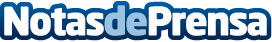 Repara tu Deuda abogados cancela más de 84.000 € en Barcelona con la Ley de Segunda Oportunidad El despacho de abogados es líder en la aplicación del procedimiento que permite cancelar las deudas a particularesDatos de contacto:Emma Morón900831652Nota de prensa publicada en: https://www.notasdeprensa.es/repara-tu-deuda-abogados-cancela-mas-de-84-000 Categorias: Nacional Derecho Finanzas Cataluña http://www.notasdeprensa.es